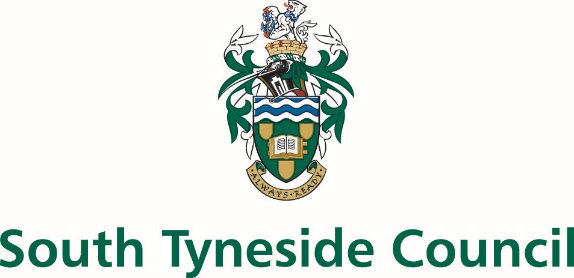 ADULT SOCIAL CARE AND COMMISSIONING/CHILDREN’S SERVICESPERSON SPECIFICATIONPOST TITLE:	 Children’s Commissioning and Quality LeadGRADE:		SM2ESSENTIALDESIRABLEMETHOD OF ASSESSMENTEducational AttainmentDegree in a related subject or relevant qualification in Leadership/Commissioning/ Quality AssuranceEvidence of post qualification CPDExtensive Experience at a Senior managerial levelQualification in relation to Children Social CareApplication formCertificatesWorkExperienceExtensive experience of commissioning at a strategic level with an understanding of market development and shapingExperience of managing a large teamExperience of working in partnership with Health and third sectorDetailed experience and knowledge of policies, processes, legislation, and best practice relating to commissioning and or social careExperience of writing strategic level documents and reportingAbility to analyse performance and operational data, and how to measure outcomesSubstantial experience working in a senior management role post qualificationExperience of working in formal partnerships and how to make them work.Significant experience of inspirational and robust leadership, development, and motivation of staffExperience of building trust and managing stakeholder engagement relationships across partner organisations to deliver improved outcomesExperience of setting, managing and monitoring budgets within a health/social care setting and demonstrable experience of managing budget reductionsDemonstrable experience of co-production with both internal and external partners and other key stakeholders to ensure collaboration and effective partnership working to support service improvement and improve outcomes for individualsExperience of providing effective leadership, development, and motivation of staff to work effectively in a strength and asset-based wayExperience of developing and implementing new models of service delivery as well as developing and implementing new policies and proceduresExperience of driving service improvementExperience of working with Elected Members Experience of leading a large-scale change programme and improving service quality within a complex environmentExperience of an operational care settingApplication formInterviewReferencesKnowledge/Skills/AptitudesAbility to successfully contribute to the Council’s aims and objectives within an overall framework that safeguards Children, promoting health, independence and wellbeingKnowledge of Equality and Diversity and policy and its implementation in a commissioning settingExtensive knowledge of leadership in a commissioning settingRobust knowledge of best practice in a ASC Commissioning with Care sectorRobust knowledge of current issues relating to social care legislationAbility to plan, develop and implement new ways of working, including with key partnersExcellent assessment, analysis and reporting skillsKnowledge of risk management and positive risk takingAbility to plan, develop and implement new ways of working, including with key partnersAbility to relate everyday practice issues to the wider strategic context.Excellent communication skills with the ability to present complex information both verbally and in writing in a clear, concise mannerAbility to challenge and be challengedAnalytical skills to be able to interpret data accuratelyAbility to write detailed reports and strategies clearly and conciselyAbility to relate practice issues to the wider strategic contextEffective influencing skills Budget management skills including understanding of key income and funding streams and their applicationStrategic planning and decision making with the ability to think creativelyInterviewReferencesPresentationSelection ExerciseDispositionHighly motivated towards cultural change and working for South Tyneside CouncilCommitted to working within the councils PROUD ValuesCommitted to knowing the community you serve and develop links and opportunities within itMaintain awareness of own professional limitations and knowledge gapsCommitted to the principles of equality and diversityTake responsibility for obtaining regular, effective supervision to ensure effective practice, reflection, and career developmentHigh personal standards of integrity and probityAbility to work flexibly and to strict deadlinesAbility to see through tasks through to completionAbility to work and think outside the boxHonest, reliable, punctual, trustworthyHave a ‘Can do’ attitudeCommitted to knowing the community you serve and develop links and opportunities within itTake responsibility for obtaining regular, effective supervision to ensure effective practice, reflection and career developmentInterviewReferencesCircumstancesAble to work outside of office hours as requiredAbility and willingness to travel locally and nationally for meetings and events.Full current driving licence or access to a means of mobility supportAble to travel out of borough and stay overnight if requiredApplication formInterview